Aanmeldformulier Stoere Schildpadden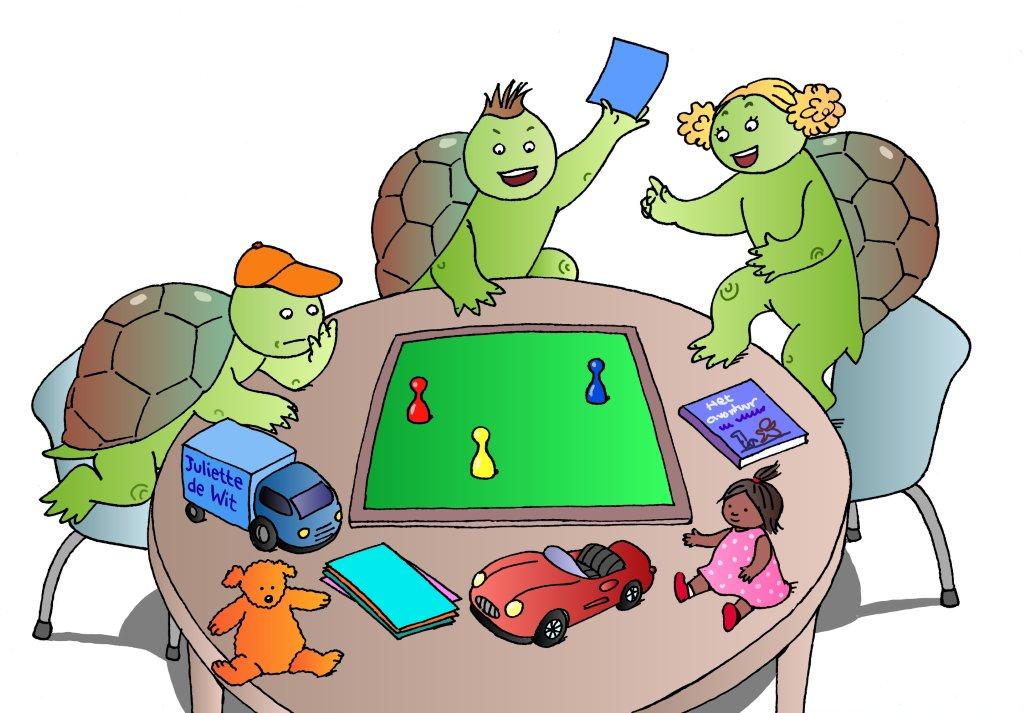 Graag het ingevulde formulier mailen aan: d.herdigein@schoolformaat.nlNaam kindGeboorte datumNaam moederAdres moederTelefoonnummer moederMailadres moederNaam vaderAdres vaderTelefoonnummer vaderMailadres vaderSchool /klasMailadres leerkracht